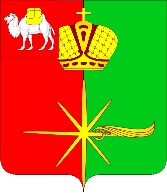 Челябинская областьСОВЕТ ДЕПУТАТОВКАРТАЛИНСКОГО ГОРОДСКОГО ПОСЕЛЕНИЯРЕШЕНИЕ от 25 ноября 2019 года № 130О внесении изменений в решение Совета депутатов Карталинского городского поселения от 28.03.2018 года №46 В соответствии с Уставом Карталинского городского поселения, Совет депутатов Карталинского городского поселения третьего созыва РЕШАЕТ:1. Внести в приложение №2 к положению о сообщении отдельными категориями лиц о получении подарка в связи с протокольными мероприятиями, служебными командировками и другими официальными мероприятиями, участие в которых связано с исполнением ими служебных (должностных) обязанностей, сдаче и оценке подарка, реализации (выкупе) и зачислении средств, вырученных от его реализации, утвержденное решением Совета депутатов Карталинского городского поселения от 28.03.2018 года №46 следующие изменения:	 1) Утвердить состав Комиссии по приему подарков, полученных в связи с должностным положением или исполнением служебных (должностных) обязанностей лицами, замещающими муниципальные должности, муниципальными служащими аппарата Совета депутатов Карталинского городского поселения:	Председатель комиссии:	1. Е.В.Протасова	Члены комиссии:	1.Л.М.Звездина	2. Л.В.Марковская2. Направить настоящее Решение главе Карталинского городского поселения для подписания и опубликования.3. Настоящее Решение разместить на официальном сайте администрации Карталинского городского поселения в сети Интернет.  	4. Настоящее решение вступает в силу со дня его официального опубликования.Председатель Совета депутатов Карталинского городского поселения			             Е.В.Протасова Глава Карталинского городского поселения							    С.В.Марковский 